Уважаемые читатели!Вашему вниманию предлагаются книги, которые познакомят вас с современными исследованиями и новыми методиками, позволяющими с наименьшими потерями для здоровья помочь справиться с недугом. О том, в чем они заключаются, вы узнаете из предложенной литературы:Степанова О. В. Болезни уха, горла, носа: Современный взгляд на лечение и профилактикуВы узнаете о различных заболеваниях ЛОР-органов, и их лечении. Для многих будут интересны практические рекомендации: как правильно закапать капли, сделать согревающий компресс и др.Ужегов Г. Н. Зона особого внимания. Головная боль: Народные методы лечения Постоянно терпя  головную боль, можно нанести своему здоровью непоправимый вред. Эта книга поможет вам выяснить причины головной боли, и способы ее устранения.Остермайер-Ситковски У. Как улучшить зрение Частые переутомления наносят ущерб зрению и вы видите все хуже? Более 40 упражнений и игр помогут составить индивидуальную программу занятий для ваших глаз.Романова Е.  Лечение язвы желудка: Новейшие медицинские методики Благодаря современным исследованиям появились новые методики, позволяющие с наименьшими потерями для здоровья помочь больному справиться с недугом. О том, в чем они заключаются, расскажет эта книга. Мориц А. Удивительное очищение организма Книга раскрывает причины появления камней в печени и жёлчном пузыре, объясняет , почему эти камни ответственны за ряд болезней, и предлагает простой метод избавления от них.Милюкова И. В. Настольная книга гипертоника Гипертония  способствует развитию большого количества других заболеваний и осложняет течение многих болезней. О том, как может улучшить свое здоровье гипертоник, вы узнаете из этого издания.Аритмии сердца В книге вы найдете информацию о лекарственных препаратах для лечения аритмий сердца, сведения о мерах предосторожности при покупке и приеме лекарств.Малахов Г.П. профилактика и лечение болезней позвоночникаКак сохранить позвоночник в здоровом состоянии, избавиться от болей в спине? Здесь вы можете найти практические советы и рекомендации, благодаря которым можно оставаться здоровыми  гибкими и стройными.Васильева А. Остеохондроз: избавьтесь от привычной болиКак вернуть гибкость и подвижность мышцам и суставам? Как защитить позвоночник от остеохондроза? Об этом вам расскажет Александра Васильева.Стручкова В.  Аллергия: Современный взгляд на лечение и   профилактикуЭта книга поможет вам определить, каким именно видом аллергии вы страдаете, чем вызвано ее появление, какое рекомендуется лекарственное лечение, и как предотвратить приступы в будущем.Смородинцев А.  Беседы о вирусахНаучно-популярное издание расскажет о наиболее значительных успехах вирусологов нашего столетия, о том, как были побеждены некоторые опасные вирусные болезни.Прозоровский В. Б. Домашняя аптечкаВ книге доступно излагаются сведения о лекарственных веществах: формы выпуска, сроки хранения, рекомендации по применению. Центральная городская библиотека353290 г. Горячий Ключ,ул. Ленина, 203/1е-mail: biblioteka.gorkluch@gmail.comwww.librarygk.ruЧасы работы10.00-18.00Без перерываВыходной — понедельникПоследний день месяца — санитарныйМБУК «ЦБС»Центральная городская библиотекаОтдел методической работыЕсли хочешь быть здоров…Рекомендательный список литературы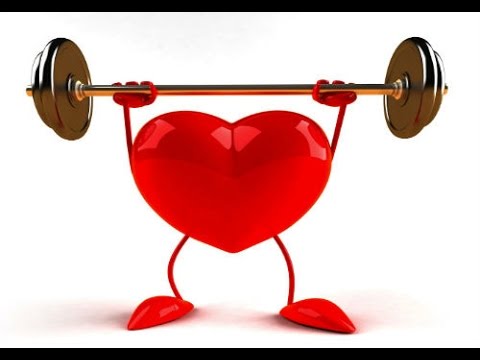 Горячий Ключ2018